Music Summer Term 2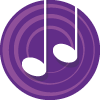 BUSY BEATSThere is a new app in Purple Mash called BUSY BEATS. You can find it in TOOLS. This will allow you to create your own music using Ripples and Ripplers, Samples, Synths and Effects. Simply open the app and launch the help videos.After each video, open ‘Empty Beat’ and experiment with the sounds as you have been shown. Take your time and be creative. When you are ready, watch the next help video to learn a bit more and experiment again.  Eventually, you will learn how to create and record your own arrangement with different ‘Patches’. When you are happy with your arrangement and recording, save it in the usual way but also post it to the class display board so that your friends can listen to it too. 